Last Update: September 2020Overview & PurposeThe purpose of this policy is to provide guidance on when digital signatures are considered accepted means of validating the identity of a signer in <Company Name> electronic documents and correspondence, and thus a substitute for traditional “wet” signatures, within the organization. Because communication has become primarily electronic, the goal is to reduce confusion about when a digital signature is trusted.ScopeThis policy applies to all <Company Name> employees and affiliates, including contractors, and other agents conducting <Company Name> business with a <Company Name>-provided digital key pair. This policy applies only to intra-organization digitally signed documents and correspondence and not to electronic materials sent to or received from non-<Company Name> affiliated persons or organizations.PolicyA digital signature is an acceptable substitute for a wet signature on any intra-organization document or correspondence, with the exception of those noted on the site of the Chief Financial Officer (CFO) on the organization’s intranet: <CFO’s Office URL>.The CFO’s office will maintain an organization-wide list of the types of documents and correspondence that are not covered by this policy.Digital signatures must apply to individuals only. Digital signatures for roles, positions, or titles (e.g., the CFO) are not considered valid.ResponsibilitiesDigital signature acceptance requires specific action on both the part of the employee signing the document or correspondence (hereafter the signer), and the employee receiving/reading the document or correspondence (hereafter the recipient).Signer ResponsibilitiesSigners must obtain a signing key pair from <Company Name identity management group>. This key pair will be generated using <Company Name’s> Public Key Infrastructure (PKI) and the public key will be signed by the <Company Name’s> Certificate Authority (CA), <CA Name>.Signers must sign documents and correspondence using software approved by the <Company Name> IT organization.Signers must protect their private key and keep it secret.If a signer believes that the his/her private key was stolen or otherwise compromised, the signer must contact <Company Name> Identity Management Group immediately to have the signer’s digital key pair revoked.Recipient ResponsibilitiesRecipients must read documents and correspondence using software approved by the <Company Name> IT department.Recipients must verify that the signer’s public key was signed by the <Company Name’s> CA, <CA Name>, by viewing the details about the signed key using the software they are using to read the document or correspondence.If the signer’s digital signature does not appear valid, the recipient must not trust the source of the document or correspondence.If a recipient believes that a digital signature has been abused, the recipient must report the recipient’s concern to <Company Name> Identity Management Group.Policy ComplianceCompliance Measurement <Company Name> will verify compliance to this policy through various methods, including but not limited to, business tool reports, internal and external audits, and feedback to the policy owner.ExceptionsAny exception to the policy must be approved by <Company Name> in advance.Non-ComplianceAn employee found to have violated this policy may be subject to disciplinary action, up to and including termination of employment.Related Standards, Policies and ProcessesNone.ReferencesNote that these references were used only as guidance in the creation of this policy template. We highly recommend that you consult with your organization’s legal counsel, since there may be federal, state, or local regulations to which you must comply. Any other PKI-related policies your organization has may also be cited here.American Bar Association (ABA) Digital Signature Guidelines http://www.abanet.org/scitech/ec/isc/dsgfree.htmlMinnesota State Agency Digital Signature Implementation and Use http://mn.gov/oet/policies-and-standards/business/policy-pages/standard_digital_signature.jspMinnesota Electronic Authentication Act https://www.revisor.leg.state.mn.us/statutes/?id=325K&view=chapter -stat.325K.001City of Albuquerque E-Mail Encryption / Digital Signature Policy http://mesa.cabq.gov/policy.nsf/WebApprovedX/4D4D4667D0A7953A87256E7B004F6720?OpenDocumentWest Virginia Code §39A-3-2: Acceptance of electronic signature by governmental entities in satisfaction of signature requirement. http://law.justia.com/westvirginia/codes/39a/wvc39a-3-2.htmlDefinitions and TermsNone.Revision HistoryDigital Signature Acceptance Policy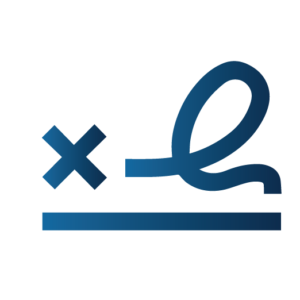 Date of ChangeResponsibleSummary of Change